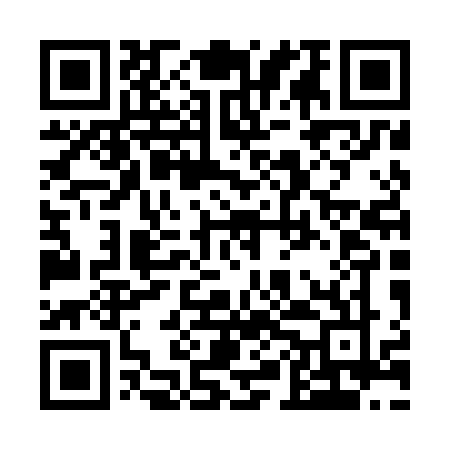 Ramadan times for Rurka, PolandMon 11 Mar 2024 - Wed 10 Apr 2024High Latitude Method: Angle Based RulePrayer Calculation Method: Muslim World LeagueAsar Calculation Method: HanafiPrayer times provided by https://www.salahtimes.comDateDayFajrSuhurSunriseDhuhrAsrIftarMaghribIsha11Mon4:304:306:2512:124:026:006:007:4912Tue4:274:276:2312:124:046:026:027:5113Wed4:244:246:2012:114:056:036:037:5314Thu4:224:226:1812:114:076:056:057:5515Fri4:194:196:1612:114:086:076:077:5716Sat4:174:176:1312:114:106:096:097:5917Sun4:144:146:1112:104:116:116:118:0118Mon4:114:116:0912:104:136:126:128:0319Tue4:094:096:0612:104:146:146:148:0520Wed4:064:066:0412:094:166:166:168:0721Thu4:034:036:0112:094:176:186:188:0922Fri4:004:005:5912:094:196:206:208:1123Sat3:573:575:5712:084:206:216:218:1324Sun3:553:555:5412:084:216:236:238:1625Mon3:523:525:5212:084:236:256:258:1826Tue3:493:495:4912:084:246:276:278:2027Wed3:463:465:4712:074:266:296:298:2228Thu3:433:435:4512:074:276:306:308:2429Fri3:403:405:4212:074:286:326:328:2730Sat3:373:375:4012:064:306:346:348:2931Sun4:344:346:371:065:317:367:369:311Mon4:314:316:351:065:327:387:389:342Tue4:284:286:331:055:347:397:399:363Wed4:254:256:301:055:357:417:419:384Thu4:224:226:281:055:367:437:439:415Fri4:194:196:261:055:377:457:459:436Sat4:164:166:231:045:397:467:469:467Sun4:134:136:211:045:407:487:489:488Mon4:104:106:191:045:417:507:509:519Tue4:064:066:161:045:427:527:529:5310Wed4:034:036:141:035:447:547:549:56